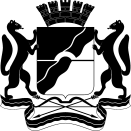 МЭРИЯгорода НовосибирскаГЛАВНОЕ УПРАВЛЕНИЕ ОБРАЗОВАНИЯГОРОДСКОЙ ЦЕНТРИНФОРМАТИЗАЦИИ«ЭГИДА»630112, г. Новосибирск,ул. Гоголя 188/1,Тел. 279-93-60egida@nios.ruот _22.04.2013__ №  __0121__На № ___________ от __________Уважаемые коллеги!Приглашаем Вас принять участие в фотоконкурсе «Мой Академгородок». К участию приглашаются школьники города Новосибирска от 7 до 18 лет.Конкурс проводится Музеем города Новосибирска и Городским центром информатизации «Эгида» c 20 апреля по 25 мая 2013 года.Свои фотографии Вы можете присылать на e-mail: media.novosib@gmail.com (с указанием в теме письма «Мой Академгородок»). Заявка на конкурс по каждой фотоработе заполняется здесь. Фотоконкурс проводится в режиме online и фотоработы будут опубликованы 1-го июня на сайте проекта «Взгляд» http://view.nios.ru для просмотра и зрительского голосования.Победители получат ценные призы и подарки от спонсоров на праздновании Дня города Новосибирска.Лучшие фотоработы будут опубликованы на сайте проекта «Взгляд» (www.view.nios.ru)  и представлены на фотовыставке во время проведения V Открытого фестиваля детского экранного творчества «Кинорадуга-2013» (октябрь 2013). Авторы лучших работ будут награждены ценными призами.Контактное лицо: Федотко Татьяна Алексеевна, руководитель проекта «Взгляд», e-mail: media.novosib@gmail.com, 279-94-14, 279-93-60.Кроме того, учащимся Ваших образовательных учреждений в рамках празднования Дней науки в Новосибирске предоставляется уникальная возможность задать вопрос представителям новосибирского учёного сообщества на любую интересующую их тему.Вопросы Ваших учащихся будут переданы в пресс-центр СО РАН, а ответы на них будут опубликованы на страницах Новосибирского информационно-образовательного портала (www.nios.ru).Интересующие Вас вопросы можете присылать на e-mail: vopros@nios.ru.Директор										  С. В. Федорчук